ОПИСАНИЕ МЕСТОПОЛОЖЕНИЯ ГРАНИЦОПИСАНИЕ МЕСТОПОЛОЖЕНИЯ ГРАНИЦОПИСАНИЕ МЕСТОПОЛОЖЕНИЯ ГРАНИЦ«Нефтесборный трубопровод "УДР Айтор-ДНС-1 Каменного ЛУ» для АО «РН-Няганьнефтегаз»«Нефтесборный трубопровод "УДР Айтор-ДНС-1 Каменного ЛУ» для АО «РН-Няганьнефтегаз»«Нефтесборный трубопровод "УДР Айтор-ДНС-1 Каменного ЛУ» для АО «РН-Няганьнефтегаз»(наименование объекта, местоположение границ которого описано (далее - объект))(наименование объекта, местоположение границ которого описано (далее - объект))(наименование объекта, местоположение границ которого описано (далее - объект))Раздел 1Раздел 1Раздел 1Сведения об объектеСведения об объектеСведения об объекте№ п/пХарактеристики объектаОписание характеристик1231Местоположение объектаХанты-Мансийский автономный округ – Югра, Октябрьский район, Октябрьское лесничество, Ендырское участковое лесничество, Ендырское урочище, квартал 248, выдел 26,  квартал 433, выдела 41, 45, 462Площадь объекта +/- величина погрешности определения площади(Р+/- Дельта Р)2669 кв.м ± 576 кв.м3Иные характеристики объекта–Раздел 2Раздел 2Раздел 2Раздел 2Раздел 2Раздел 2Сведения о местоположении границ объектаСведения о местоположении границ объектаСведения о местоположении границ объектаСведения о местоположении границ объектаСведения о местоположении границ объектаСведения о местоположении границ объекта1. Система координат МСК-86, зона 2, 6 градусная | 86.21. Система координат МСК-86, зона 2, 6 градусная | 86.21. Система координат МСК-86, зона 2, 6 градусная | 86.21. Система координат МСК-86, зона 2, 6 градусная | 86.21. Система координат МСК-86, зона 2, 6 градусная | 86.21. Система координат МСК-86, зона 2, 6 градусная | 86.22. Сведения о характерных точках границ объекта2. Сведения о характерных точках границ объекта2. Сведения о характерных точках границ объекта2. Сведения о характерных точках границ объекта2. Сведения о характерных точках границ объекта2. Сведения о характерных точках границ объектаОбозначениехарактерных точек границКоординаты, мКоординаты, мМетод определения координат характерной точки Средняя квадратическая погрешность положения характерной точки (Мt), мОписание обозначения точки на местности (при наличии)Обозначениехарактерных точек границХYМетод определения координат характерной точки Средняя квадратическая погрешность положения характерной точки (Мt), мОписание обозначения точки на местности (при наличии)123456Зона4–––––11016713.512572652.56Аналитический метод5.00–21016707.972572647.86Аналитический метод5.00–31016709.592572629.76Аналитический метод5.00–41016674.482572629.75Аналитический метод5.00–51016673.682572644.5Аналитический метод5.00–61016663.222572650.13Аналитический метод5.00–71008881.922568714.41Аналитический метод5.00–81008889.612568689.17Аналитический метод5.00–91008867.842568681.77Аналитический метод5.00–101008860.152568708.21Аналитический метод5.00–111009254.022568951.53Аналитический метод5.00–121009254.682568937.99Аналитический метод5.00–131009245.242568933.1Аналитический метод5.00–141009235.522568928.88Аналитический метод5.00–151009235.712568950.24Аналитический метод5.00–161010860.142570011.86Аналитический метод5.00–171010890.12569984.38Аналитический метод5.00–181010874.192569968.06Аналитический метод5.00–191010844.412569995.16Аналитический метод5.00–3. Сведения о характерных точках части (частей) границы объекта3. Сведения о характерных точках части (частей) границы объекта3. Сведения о характерных точках части (частей) границы объекта3. Сведения о характерных точках части (частей) границы объекта3. Сведения о характерных точках части (частей) границы объекта3. Сведения о характерных точках части (частей) границы объектаОбозначениехарактерных точек части границыКоординаты, мКоординаты, мМетод определения координат характерной точки Средняя квадратическая погрешность положения характерной точки (Мt), мОписание обозначения точки на местности (при наличии)Обозначениехарактерных точек части границыХYМетод определения координат характерной точки Средняя квадратическая погрешность положения характерной точки (Мt), мОписание обозначения точки на местности (при наличии)123456––––––Раздел 4                                                        План границ объекта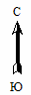 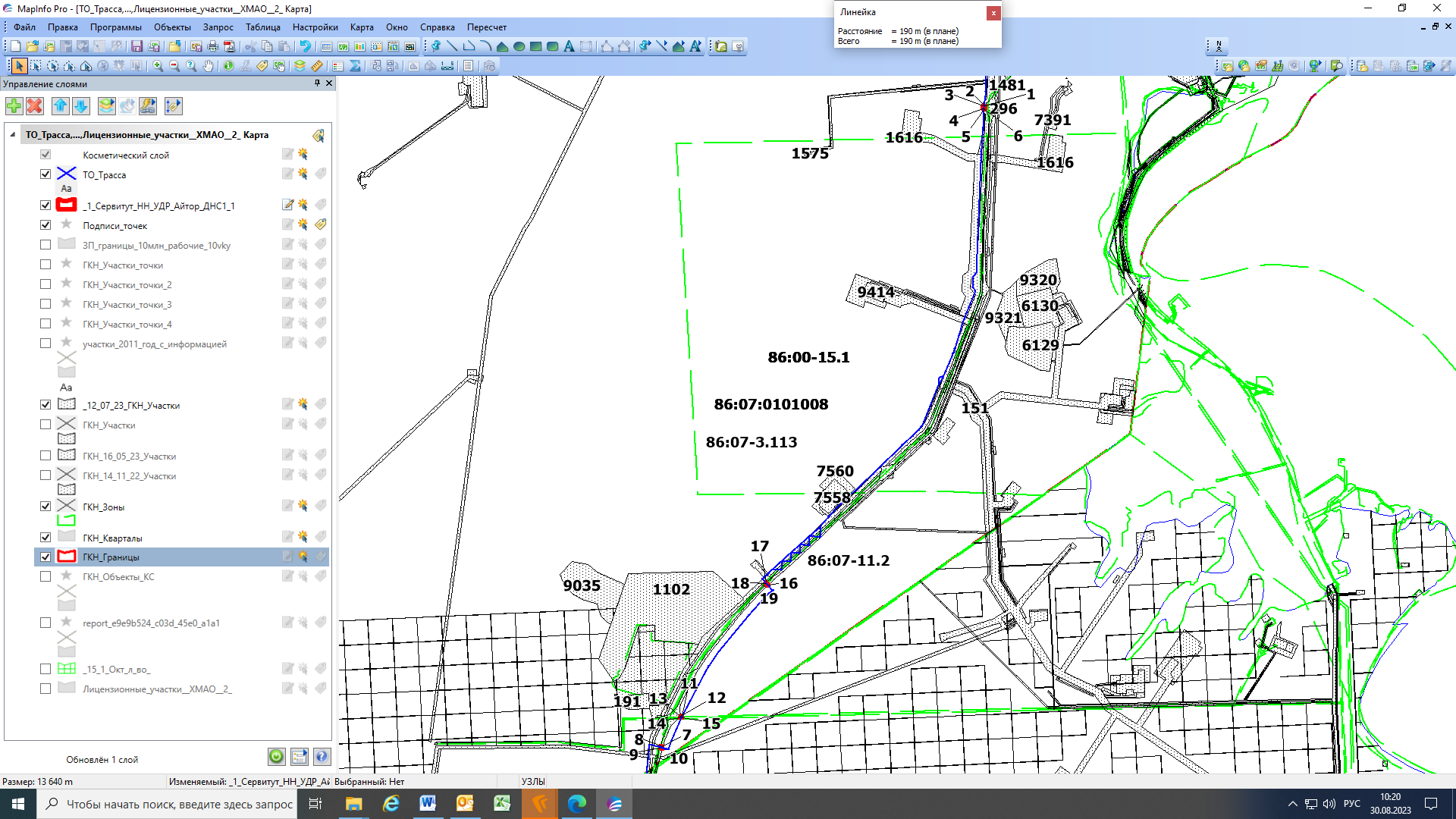 Масштаб 1:35000                     Система координат - ХМАО 86, 2 зона	Условные обозначения:                            - границы земельных участков по данным ЕГРН;    86:07:0101008:1489         - кадастровый номер земельного участка по данным ЕГРН;                            - границы кадастрового квартала;       86:07:0101008      - номер кадастрового квартала;                            - границы испрашиваемого земельного участка под публичный сервитут;           1,2,3                - номер и обозначение характерной точки испрашиваемого земельного участка;     86:07:0101008:296/чзу1 - условный номер испрашиваемого земельного участка под сервитут;          86:00-15.1        - условный номер территориальной зоны; граница охранной зоны; муниципального образования                               - граница территориальной зоны; граница охранной зоны         - граница муниципального образования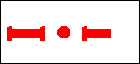                          - нефтегазосборный трубопроводТекстовое описание местоположения границ объектаТекстовое описание местоположения границ объектаТекстовое описание местоположения границ объектаПрохождение границыПрохождение границыОписание прохождения границыот точкидо точкиОписание прохождения границы123–––